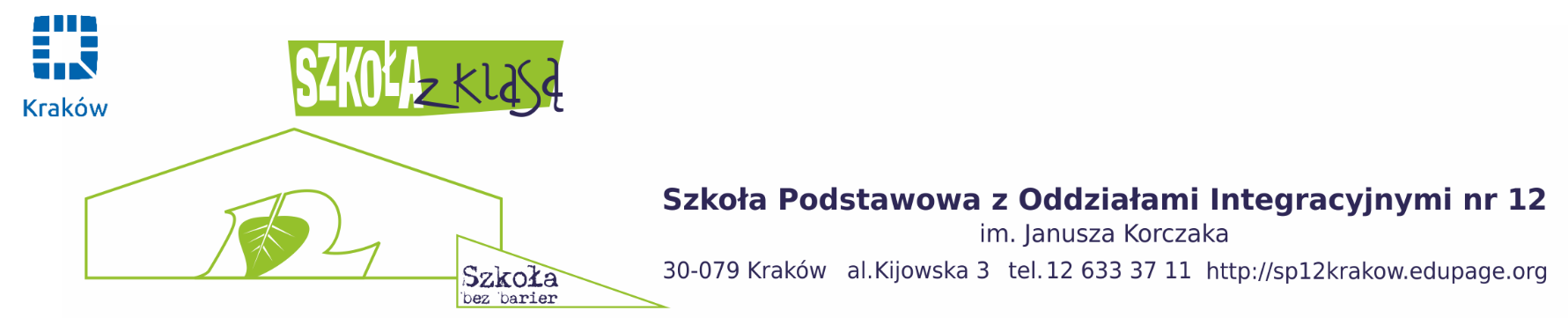 PRZYDZIAŁ CZYNNOŚCI POZADYDAKTYCZNYCHW ROKU SZKOLNYM 2019/2020Lp.Imię i nazwiskoDziałaniePrzyjmuję do wiadomości – podpisInformacja o realizacjiMarcin AdlerOrganizacja XI Szkolnej Olimpiady Sportowej „Smoczuś” (klasy 1-3).Współorganizacja Tygodnia Kultury Fizycznej w szkole.Organizacja Mistrzostw Szkoły w narciarstwie.Współorganizacja Dni Otwartych SP.Organizacja Mistrzostw Dzielnicy w piłce nożnej dziewcząt.Anna BabikDekoracja dolnego korytarza (sale 7-11).Współorganizacja świetlicowych mikołajek.Organizacja konkursu plastycznego „Bezpieczne ferie”.Wykonanie upominków z okazji Dnia Matki i Dnia Ojca.Dekoracja świetlicy na Dni Otwarte SP.Prowadzenie kroniki świetlicy.Małgorzata BasterPrzewodnicząca Małopolskiego Konkursu Fizycznego (etap szkolny).Przygotowanie testów diagnozujących dla klas 7-8.Przygotowanie uczniów do przeprowadzenia zajęć z fizyki dla klas 1-3.Opieka nad salą 30.Danuta BlichowskaŚlubowanie uczniów klas pierwszych.Akademia z okazji Święta Patrona Szkoły i Dnia KEN (klasy 1-4).Współorganizacja warsztatów integracyjnych oraz wyjazdu dla uczniów klas pierwszych.Organizacja Dnia Kota wraz z konkursami.Opieka nad tablicą z konkursami (klasy 1-3). Agnieszka BrachucyKoordynator zespołu nauczycieli przedmiotów matematyczno-przyrodniczych.Współorganizacja wyjazdu integracyjnego i warsztatów dla klas 4.Organizacja projektu matematyczno-przyrodniczego (klasy 4-8).Organizacja Ogólnopolskiego Konkursu Matematycznego „Alfik”.Opracowanie testów diagnozujących z matematyki dla klas 7.Opracowanie badania wyników nauczania z matematyki dla klas 4.Próbny egzamin w klasie 8.Analiza wyników egzaminu ósmoklasisty z matematyki.Wiesława DecDekoracja dolnego korytarza (sale 12-15).Koordynator konkursów plastycznych, wystawa prac.Organizacja świetlicowych mikołajek.Organizacja świątecznych kiermaszów.Prowadzenie kroniki świetlicy.Sporządzenie sprawozdania z pracy świetlicy.Barbara DobranowskaOrganizacja konkursu plastycznego „Barwy jesieni” (klasy 1-3).Organizacja przeglądu pieśni patriotycznych (klasy 1-4).Przygotowanie uczniów do przeglądu „Mały most chiński”.Organizacja zakończenia roku szkolnego (klasy 1-4).Opracowanie i analiza badania wyników nauczania klas 3.Umieszczanie na Facebooku informacji dotyczących klas 1-3.Prowadzenie tabeli „Zadania klas 1-3”; budowanie SU w klasach 1-3.Ilona DudzikOrganizacja mikołajowego turnieju sportowego (klasy 1-3).Organizacja turnieju sportowego dla przedszkolaków.Przygotowanie przedstawienia jasełkowego (klasy 1-4).Organizacja konkursu plastycznego „Wielkanocne dekoracje” (klasy 1-3).Współorganizacja Dnia Olimpijczyka.Współorganizacja balu karnawałowego klas 1-3.Iwona Englert-Woźniakdługotrwałe L4Halina FirlitWspółorganizacja wyjazdu integracyjnego i warsztatów dla klas 4.Organizacja Dnia Osób z Zespołem Downa.Organizacja Dnia Autyzmu.Koordynator akcji wolontariackich w szkole.Monika GładyszowskaOrganizacja loterii fantowej na 12. Pikniku Rodzinnym.Realizacja zadania „Zintegrowana Polityka Bezpieczeństwa”.Ewaluacja Szkolnego Programu Doradztwa Zawodowego.Halina GradowskaWspółorganizacja Halloween.Współorganizacja Festiwalu Języków Obcych.Testy diagnozujące dla klas 6.Organizacja konkursu „English High Flier”.Praca w komisji szkolnej Małopolskiego Konkursu z Języka Angielskiego.Justyna JacommoPrzewodnicząca Małopolskiego Konkursu Historycznego (etap szkolny).Przygotowanie testów diagnozujących z historii dla klasy 4, 5, 7.Koordynator konkursów historycznych 4-8 (Konkurs historyczny „Panda”, Ogólnopolski Konkurs Historyczny „Krąg” i „Krąg+”).Prowadzenie dla klas 1-3 zajęć o tematyce historyczno-kulturowej.Organizacja zakończenia roku szkolnego (klasy 5-8).Paweł JarczykProtokolant RP. Administrator sieci informatycznej w szkole.Opieka nad salą 2.Opracowanie testów diagnozujących z matematyki dla klas 4.Próbny egzamin w klasie 7.Analiza wyników nauczania (klasy 4-8, II okres).Edyta JaźwieckaKoordynator zespołu nauczycieli wychowania fizycznego.Opracowanie terminarza zawodów sportowych.Łącznik ze Szkolnym Związkiem Sportowym.Organizacja i przeprowadzenie I Turnieju Siatkarskiego Szkół Podstawowych Dzielnicy Krowodrza.Organizacja i przeprowadzenie Mistrzostw Szkoły w siatkówce.Organizacja Dnia Osób Niepełnosprawnych (zawody sportowe).Organizacja i przeprowadzenie II Turnieju Piłki Nożnej chłopców w dzielnicy Krowodrza.Współpraca z Radą Dzielnicy w realizacji zawodów sportowych.Małgorzata Jęczmionek Opieka nad pokojem nauczycielskim.Organizacja zakończenia roku szkolnego (klasy 5-8).Prowadzenie zajęć z hortiterapii we współpracy z p. A. Wideł.Organizacja konkursu plastycznego „Anioły, aniołki, aniołeczki” (klasy 4-8).Organizacja konkursu fotograficznego „Najpiękniejsze wiosenne kwiaty w obiektywie” (klasy 4-8).Prowadzenie zajęć otwartych dla nauczycieli.Anna JóźwikKoordynator zespołu wychowawców klas 4-8.Przewodnicząca Małopolskiego Konkursu Języka Polskiego (etap szkolny).Koordynator konkursów recytatorskich.Przygotowanie testu diagnozującego z języka polskiego dla klas 8.Organizacja zakończenia roku szkolnego (klasy 5-8).Próbny egzamin z języka polskiego w klasach 8 (narzędzia + analiza).Analiza wyników egzaminu ósmoklasisty z języka polskiego.Marta KaczmarskaAkademia z okazji Narodowego Święta Niepodległości (klasy 5-8).Opieka nad tablicą o integracji (I piętro).Organizacja konkursu fotograficznego „Wiosna” (klasy 4-8).Opieka nad pokojem nauczycielskim.Organizacja Dnia Osób Niepełnosprawnych (klasy 7-8).Praca w komisji skrutacyjnej.Zbieranie pieniędzy na ubezpieczenie.Patrycja KadulaOrganizacja Dnia Orientacji Zawodowej.Organizacja Światowego Dnia Autyzmu.Prowadzenie tablicy logopedycznej.Organizacja Tygodnia Życzliwości.Realizacja zadania „Zintegrowana Polityka Bezpieczeństwa”.Ewaluacja Szkolnego Programu Doradztwa Zawodowego.Opieka nad gabinetem logopedycznym.Barbara KamińskaKoordynator pedagogów specjalnych i rewalidantów.Akademia z okazji 229. rocznicy uchwalenia Konstytucji 3 maja (klasy 1-8).Opieka nad salą 6.Organizacja loterii fantowej podczas 12. Pikniku Rodzinnego.Opieka nad tablicą konkursową klas 7-8.Organizacja Dnia Olimpijczyka (klasy 4-8).Prowadzenie szkolnego FB.Marek KapturkiewiczAkademia z okazji Święta Patrona Szkoły i Dnia KEN (klasy 5-8).Prowadzenie serwisu www szkoły i BIP.Repozytorium dekoracji szkolnych (katalog + przygotowanie nowych), także pomoc w przygotowaniu dekoracji na uroczystości szkolne.Wdrażanie Księgi Identyfikacji Wizualnej SP 12.W powiązaniu z pkt. 4. zaplanowanie i realizacja identyfikacji wizualnej na terenie szkoły.Koordynator konkursów plastycznych.Organizacja stałych wystaw („Galeria na linie”, „Pozytywnie zakręceni”).Organizacja Dnia Kota.Marzena Karcz-MellerPrzewodnicząca Małopolskiego Konkursu Biblijnego (etap szkolny).Organizacja Dnia Papieskiego dla klas 5-8.Koordynator konkursów biblijnych dla klas 4-8.Współorganizacja obchodów rocznicy zbrodni katyńskiej.Organizacja konkursów w ramach projektu „Na początku było Słowo”.Przygotowanie dla klas 6-8 testów diagnozujących z religii.Zorganizowanie spotkania z seniorami „Seniorzy czytają dzieciom”.Oprawa liturgiczna Mszy św. z okazji uroczystości szkolnych.Koordynator akcji Wielka Zbiórka Książek dla Szpitali.Marcin KarelusOrganizacja XI Szkolnej Olimpiady Sportowej Smoczuś oraz Tygodnia Kultury Fizycznej w szkole.Organizacja i przeprowadzenie Mistrzostw Szkoły w Piłce Nożnej Chłopców.Przekazywanie na stronę szkoły informacji o osiągnięciach sportowych.Współorganizacja Mistrzostw Dzielnicy w piłce nożnej chłopców.Inwentaryzacja sprzętu sportowego.Stefan KawińskiAkademia z okazji 229. rocznicy uchwalenia Konstytucji 3 maja (klasy 1-8).Opracowanie testów diagnozujących z matematyki dla klas 4-5.Opracowanie badania wyników nauczania z matematyki dla klas 6.Organizacja konkursu Matematyka Krakowska (klasy 4-8).Praca w komisji skrutacyjnej.Przygotowanie uczniów do przeprowadzenia zajęć z matematyki dla klas 1-3.Małgorzata Kiełtyka Organizacja projektu „Wartość wielokulturowości”.Realizacja programu edukacyjnego w zakresie strategii zrównoważonego rozwoju na lekcjach historii.Przygotowanie testów diagnozujących dla klas 6, 8.Przeprowadzenie lekcji otwartych.Realizacja tematyki prozdrowotnej na lekcjach historii.Piotr Klimczak (ks.)Oprawa liturgiczna Mszy Św. dla szkoły.Organizacja rekolekcji wielkopostnych dla uczniów.Monika Kołacz-Szczepaniak Koordynator akcji charytatywnych w szkole.Sprzedaż kartek świątecznych dla Fundacji Sursum Corda.Organizacja dla klas 1-4 Dnia Papieskiego.Oprawa liturgiczna i muzyczna Mszy Świętych dla szkoły.Przygotowanie dla klas 1-2, 4-5 testów diagnozujących z religii.Marcin KorbutKoordynator konkursów muzycznych.Opieka nad sprzętem nagłaśniającym.Oprawa muzyczna wszystkich akademii i imprez okolicznościowych.Przygotowanie testów diagnozujących z muzyki.Przygotowanie jasełek i koncertu kolęd i pastorałek (klasy 5-8).Renata KowalskaPrzewodnicząca Szkolnego Konkursu „Od Algorytmu do Programu”.Prowadzenie elektronicznej rekrutacji do szkół ponadpodstawowych.Opieka nad salą 29.Przygotowanie jasełek i koncertu kolęd i pastorałek (klasy 5-8).Przygotowanie uczniów do przeprowadzenia zajęć z informatyki dla klas 1-3.Anna KrólAnaliza wyników zachowania (klasy 1-3, II okres).Współorganizacja konkursu „O czym marzę, gdy zamykam oczy” (oprawa prac, wystawa).Donata KrzyżanowskaKoordynator zespołu nauczycieli przedmiotów humanistycznych.Akademia z okazji Narodowego Święta Niepodległości (klasy 5-8).Przewodnicząca VI Małopolskiego Dyktanda Niepodległościowego „Po polsku o historii”.Organizacja konkursu Stypendiada – SP.Organizacja Światowego Dnia Książki i Praw Autorskich.Przygotowanie testu diagnozującego z języka polskiego dla kl. 7.Próbny egzamin w klasie 7.Praca w komisji wnioskowej.Alicja Kubica-FamielecOpieka nad gazetką społeczno-etyczną (przejście między piętrami).Analiza wyników nauczania (klasy 1-3 – II okres).Dekoracja na dolnym korytarzu (s. 12-15).Organizacja świetlicowych mikołajek.Organizacja konkursu plastycznego „Kraków – moje miasto” (klasy 1-4).Izabela KubikProwadzenie kroniki szkoły (wersja elektroniczna).Iwona KubisztalAkademia z okazji Święta Patrona Szkoły i Dnia KEN (klasy 5-8).Organizacja Dnia Osób Niepełnosprawnych (4-6).Opieka nad kwiatostanem I piętra.Analiza frekwencji (klasy 4-8, II okres).Prowadzenie kroniki szkoły (wersja elektroniczna).Dorota Kukuczka Koordynator zespołu nauczycieli języków obcych.Organizacja konkursu „English Ace”. Współorganizacja Konkursu Piosenki Angielskiej.Współorganizacja Festiwalu Języków Obcych.Testy diagnozujące dla klas 8.Próbny egzamin ósmoklasisty z języka angielskiego.Praca w komisji szkolnej Małopolskiego Konkursu Języka Angielskiego.Mirosława Kurowska Opieka nad gabinetem psychologa szklonego – s. 32Organizacja Dnia Orientacji Zawodowej.Organizacja Tygodnia Życzliwości”Ewaluacja Szkolnego Programu Doradztwa Zawodowego.Ewaluacja Programu Wychowawczo-Profilaktycznego Szkoły.Prowadzenie rekrutacji uczniów z orzeczeniami do klas pierwszych.Michał Kuś Współtworzenie programu „Zintegrowany Program Bezpieczeństwa”.Organizacja Dnia Orientacji Zawodowej.Organizacja Tygodnia Życzliwości.Opieka nad sprzętem EEG BFB.Organizacja, przygotowanie i realizacja programu doradztwa zawodowego SPINKA.Opieka nad gablotą doradztwo zawodowe (przy gab. 33)Ewaluacja Szkolnego Programu Doradztwa Zawodowego.Prowadzenie coachingu rodzicielskiego.Wioletta Kuś Akademia z okazji 229. rocznicy uchwalenia Konstytucji 3 maja (klasy 1-8).Współorganizacja konkursu „O czym marzę, gdy zamykam oczy...” (oprawa prac, wystawa).Organizacja Dnia Osób Niepełnosprawnych (klasy 4-6).Organizacja konkursu świątecznego „Najpiękniejsza świąteczna bombka” (klasy 4-8)Współorganizacja Dni Otwartych SP.Danuta LelekPrzewodnicząca Małopolskiego Konkursu Chemicznego (etap szkolny).Przygotowanie testów diagnozujących dla klas 7-8.Przygotowanie uczniów do przeprowadzenia zajęć z chemii dla klas 1-3.Opieka nad salą 25.Ewa Leszczyńska Przedstawienie „Powitanie wiosny i zwyczaje wielkanocne” (klasy 1-4).Organizacja konkursu plastycznego „Choinka” (klasy 1-3).Organizacja konkursu „Nasza szkoła pisze ładnie” (klasy 1-3).Organizacja Dnia Osób Niepełnosprawnych (klasy 1-3).Współpraca z RU – regulamin oceny ogródków i ocena ogródków.Organizacja konkursu „O czym marzę, gdy zamykam oczy...” (regulamin, jury, aukcja).Katarzyna Leśniarek-Ciaputa Ślubowanie uczniów klas pierwszych.Akademia z okazji Święta Patrona Szkoły i Dnia KEN (klasy 1-4).Współorganizacja warsztatów i wyjazdu integracyjnego klas pierwszych.Organizacja konkursu „O czym marzę, gdy zamykam oczy...” (regulamin, jury, aukcja).Organizacja loterii fantowej podczas 12. Pikniku Rodzinnego.Organizacja konkursu plastycznego „Wspomnienia z wakacji” (klasy1-3).Renata LuberdaPrzygotowanie jasełek i koncertu kolęd i pastorałek (klasy 5-8).Analiza frekwencji (klasy 1-3, I okres).Organizacja Dnia Osób Niepełnosprawnych (klasy 7-8).Opieka nad gabinetem 16D.Organizacja Dnia Kota – przygotowanie plakatów i pomocy plastycznych.Marianna ŁukawskaOrganizacja Małopolskiego Konkursu Pięknego Czytania (etap szkolny).Współorganizacja Festiwalu Języków Obcych.Testy diagnozujące dla klas 7-8.Koordynacja akcji podręcznikowej.Opracowanie szkolnego wykazu podręczników.Organizacja Międzynarodowego Dnia Książki i Praw Autorskich.Organizacja konkursu kaligrafii w języku rosyjskim.Organizacja konkursu pięknego czytania w języku rosyjskim. Ewa Malinowska-PawlicaOrganizacja Dnia Orientacji Zawodowej.Organizacja Światowego Dnia Autyzmu.Opieka nad tablicą logopedyczną.Organizacja Tygodnia Życzliwości.Realizacja zadania Zintegrowana Polityka Bezpieczeństwa.Ewaluacja Szkolnego Programu Doradztwa Zawodowego.Magdalena MamczuraWspółorganizacja warsztatów i wyjazdu integracyjnego klas czwartych.Współorganizacja Konkursu Piosenki Anglojęzycznej.Udział w projekcie Erasmus Plus.Koordynator projektu ASD East.Współorganizacja Festiwalu Języków Obcych Testy diagnozujące dla klas 7.Praca w komisji szkolnej Małopolskiego Konkursu Języka Angielskiego.Współorganizacja St Patrick’s Day.Lidia MarekPrzewodnicząca Małopolskiego Konkursu Języka Niemieckiego (etap szkolny).Organizacja konkursu pięknego czytania w języku niemieckim.Testy diagnozujące dla klas 7-8.Analiza wyników egzaminu ósmoklasisty z języków obcych.Renata MarzecKoordynator zespołu wychowawców klas 1-3 i świetlicy.Koordynator Dni Otwartych SP (7 grudnia i 7 marca).Współorganizacja 12. Pikniku Rodzinnego.Koordynator współpracy z przedszkolami.Organizacja konkursu plastycznego „Barwy jesieni” (klasy 1-3).Organizacja przeglądu pieśni patriotycznych (klasy 1-4).Współorganizacja Balu Karnawałowego dla klas 1-3.Organizacja konkursu plastycznego „Wielkanocne dekoracje” (klasy 1-3).Współorganizacja Światowego Dnia Książki i Praw Autorskich.Współorganizacja Dnia Olimpijczyka.Przygotowanie badania wyników nauczania dla uczniów klas 3.Przygotowanie uczniów do przeglądu „Mały most chiński”.Przygotowanie zakończenia roku szkolnego (klasy 1-4).Magdalena MazurdyrektorMariola MleczkoAkademia z okazji Narodowego Święta Niepodległości (klasy 5-8).Opieka nad tablicą o integracji (I piętro).Organizacja konkursu fotograficznego „Wiosna” (klasy 4-8).Organizacja Dnia Osób Niepełnosprawnych (klasy 7-8).Analiza wyników zachowania (klasy 4-8, II okres).Praca w komisji skrutacyjnej.Paweł MrozińskiDonata Nieć-JaremskaAnaliza wyników zachowania (klasy 1-3, I okres).Ślubowanie uczniów klas pierwszych.Akademia z okazji Święta Patrona Szkoły i Dnia KEN (klasy 1-4).Współorganizacja warsztatów i wyjazdu integracyjnego klas pierwszych.Organizacja konkursu plastycznego „Wspomnienia z wakacji” (klasy 1-3).Organizacja Dnia Osób Niepełnosprawnych (klasy 1-3)Grażyna OlszakOrganizacja i przeprowadzenie V Turnieju Gier i Zabaw dla klas II i III szkół podstawowych w Krowodrzy.Współorganizacja XI Szkolnej Olimpiady Sportowej „Smoczuś” oraz Tygodnia Kultury Fizycznej w szkole.Opieka nad tablicą osiągnięć sportowych w przedsionku wf.Opieka nad gabinetem wychowania fizycznego. Organizacja Dnia Osób Niepełnosprawnych (zawody sportowe).Ksenia Onyszkanycz-PrzybyłaOpiekun RU.Koordynator konkursów „Edi”, „Olimpus”, „Panda”.Przygotowanie uczniów MZNJU na Dzień Św. Mikołaja oraz Święta Tarasa Szewczenki oraz na piknik rodzinny.Koordynator akcji „Jak nie czytam, jak czytam” (klasy 4-8).Analiza wyników zachowania (klasy 4-8, I okres).Przemysław Pachołek Akademia z okazji 229. rocznicy uchwalenia Konstytucji 3 maja (klasy 1-8).Przewodniczący Małopolskiego Konkursu Geograficznego (etap szkolny).Opieka nad pocztem sztandarowymKoordynator zbiórek makulatury.Opracowanie testów diagnozujących z geografii dla klas 5-8.Opieka nad gazetką geograficzną (s. 18).Praca w komisji wnioskowej.Joanna PanuśDekoracja dolnego korytarza (sale 7-11).Koordynator programu dla szkół „Mleko, warzywa, owoce”.Współorganizacja świetlicowych mikołajek.Organizacja świątecznych kiermaszów.Organizacja konkursu plastycznego „Bezpieczne ferie”.Wykonanie statuetek Króla Maciusia.Wykonanie upominków z okazji Dnia Matki i Ojca.Organizacja loterii fantowej na 12. Pikniku Rodzinnym.Dekoracja sali 7 na Dni Otwarte.Małgorzata Pawłowska–WitczakOpieka nad kwiatostanem I piętra.Opieka nad gabinetem rewalidacji – 16A.Analiza frekwencji (klasy 1-3, II okres).Organizacja Dnia Osób Niepełnosprawnych (klasy 1-3).Prowadzenie kroniki szkoły (wersja elektroniczna).Małgorzata PiwowarczykPrzewodnicząca Małopolskiego Konkursu Języka Angielskiego (etap szkolny).Współorganizacja Festiwalu Języków Obcych.Opracowanie testów diagnozujących dla klas 4.Próbny egzamin z języka angielskiego dla klas 7.Opieka nad gazetką językową (s. 24).Klaudia PogodaOrganizacja konkursu plastycznego „Barwy jesieni” (klasy 1-3).Organizacja przeglądu pieśni patriotycznych (klasy 1-4).Organizacja zakończenia roku szkolnego (klasy 1-4).Opracowanie i analiza badania wyników klas 3. (uczniowie integracyjni).Analiza wyników nauczania (klasy 1-3, I okres).Przygotowanie uczniów do przeglądu „Mały most chiński”.Magdalena PopławskaAnaliza wyników nauczania (klasy 4-8, I okres)Opieka nad gabinetem psychologa szklonego – s. 32Koordynator programu adaptacyjnego dla klas czwartych.Organizacja wyjazdu i warsztatów integracyjnych dla klas czwartych.Organizacja Tygodnia Życzliwości”Ewaluacja Szkolnego Programu Doradztwa Zawodowego.Ewaluacja Programu Wychowawczo-Profilaktycznego Szkoły.Renata PrusAnaliza frekwencji (klasy 4-8, I okres).Dekoracja dolnego korytarza (sale 12-16).Wystawa prac uczniów w świetlicy.Mirosława RosaŚlubowanie uczniów klas pierwszych.Akademia z okazji Święta Patrona Szkoły i Dnia KEN (klasy 1-4).Współorganizacja warsztatów integracyjnych i wyjazdu dla uczniów klas pierwszych.Organizacja konkursu plastycznego „Wspomnienia z wakacji” (klasy1-3).Współorganizacja Dnia Kota wraz z konkursami.Przygotowanie uczniów do przeglądu artystycznego „Mały most chiński”.Ewa Saniternik–Krewniak Koordynator zespołu psychologiczno-pedagogicznego.Koordynator ds. dowozu uczniów (UMK WE Partner).Organizacja warsztatów i wyjazdu integracyjnego dla klas pierwszych.Koordynator programu adaptacyjnego klas 4.Organizacja Dnia Orientacji Zawodowej.Organizacja Tygodnia Życzliwości.Opieka nad sprzętem Metoda Warnkego.Koordynator Zintegrowanej Polityki Bezpieczeństwa.Ewaluacja Szkolnego Programu Doradztwa Zawodowego.Karolina Segiet-MrozowiczPrzewodnicząca Małopolskiego Konkursu Biologicznego (etap szkolny).Organizacja Ogólnopolskiego Konkursu Przyrodniczego „Świetlik”.Opracowanie testów diagnozujących z przyrody dla kl. 4.Opracowanie testów diagnozujących z biologii dla klas 5-8.Opieka nad salą 28 i gazetką przyrodniczą.Organizacja Dnia Ziemi.Opieka nad dodatkowym ogródkiem sensorycznym klasy 6c (z p. A. Wideł).Anna SieczkowskaSprawdzian czytania ze zrozumieniem w klasach 4.Współpraca ze Szkolnym Kołem Wolontariatu. Współorganizacja Światowego Dnia Książki. Przygotowanie i organizacja etapu szkolnego konkursu Leon.Pomoc w organizacji Światowego Dnia Autyzmu.Organizacja Dnia Kreatywności.Stanisław Sobórurlop dla poratowania zdrowia (rehabilitacja)Małgorzata Sołtys Koordynator Projektu Erasmus Plus.Opieka nad gazetką Erasmus Plus (s. 27).Organizacja wyjazdów do Sofii i Bukaresztu.Podsumowanie projektu Special Needs – wyjazd do Lizbony.Akademia z okazji Narodowego Święta Niepodległości (klasy 5-8).Praca w komisji szkolnej Małopolskiego Konkursu Języka Angielskiego.Współorganizacja Festiwalu Języków Obcych.Organizacja konkursu pięknego czytania w języku angielskim.Opracowanie testów diagnozujących dla klas 5.Współorganizacja St Patrick’s Day.Monika SondejOpieka nad sala nr 2. Wystawa prac uczniowskich.Dekoracja dolnego korytarza (sale 7-11).Paweł Studnicki Opieka nad boiskiem szkolnym.Opieka nad pomieszczeniem z prysznicami.Organizacja XI Szkolnej Olimpiady Sportowej „Smoczuś” oraz Tygodnia Kultury Fizycznej w szkole.Organizacja Mistrzostw Szkoły w narciarstwie.Organizacja turnieju rugby.Współorganizacja Dni Otwartych SP.Dorota Styczeń urlop macierzyńskiMagdalena Szypenbejl-Traczdługotrwałe L4 w ciążyAnita Topór-Mądryoddelegowanie do ZNP KrowodrzaJolanta WendorffPrzewodnicząca Małopolskiego Konkursu Języka Francuskiego (etap szkolny).Organizacja konkursu pięknego czytania w języku francuskim.Współorganizacja Festiwalu Języków Obcych Opracowanie testów diagnozujących dla klas 7-8.Krzysztof WiatrwicedyrektorAgnieszka WidełOpieka nad pokojem nauczycielskim.Prowadzenie zajęć z hortiterapii we współpracy z p. M. Jęczmionek.Organizacja konkursu plastycznego „Anioły, aniołki, aniołeczki” (klasy 4-8).Organizacja konkursu fotograficznego „Najpiękniejsze wiosenne kwiaty w obiektywie” (klasy 4-8).Opieka nad dodatkowym ogródkiem sensorycznym klasy 6c (z p. K. Segiet-Mrozowicz).Prowadzenie zajęć otwartych dla nauczycieli.Jadwiga Wojdała-Pyrchlastan nieczynnyJoanna WoźniakŚlubowanie uczniów klas pierwszych.Akademia z okazji Święta Patrona Szkoły i Dnia KEN (klasy 1-4).Współorganizacja warsztatów integracyjnych i wyjazdu dla uczniów klas pierwszych.Organizacja konkursu plastycznego „Wspomnienia z wakacji” (klasy1-3).Przygotowanie uczniów do przeglądu artystycznego „Mały most chiński”.Marzena ZacharskaOpieka nad gabinetem 16 B.Organizacja Dnia Osób Niepełnosprawnych (klasy 4-6).Organizacja Dnia Autyzmu.Współorganizacja  Dnia Zespołu Downa.Współorganizowanie konkursu „O czym marzę, gdy zamykam oczy…” (zakup nagród, pakowanie)Katarzyna Zaczyńska-Szychurlop dla poratowania zdrowiaEwa Ziółkowska-ChwastekPrzewodnicząca Małopolskiego Konkursu Matematycznego (etap szkolny).Organizacja Międzynarodowego Konkursu Matematycznego „Kangur”.Akademia z okazji Święta Patrona Szkoły i Dnia KEN (klasy 5-8).Opieka nad tablicą konkursową klas 4-6, informowanie o wynikach konkursów.Organizacja Dnia Olimpijczyka dla klas 4-8.Opracowanie testów diagnozujących dla klas 6.Agnieszka Znojek urlop dla poratowania zdrowiaEwa Żabińska–Nosal Koordynator akcji „Jak nie czytam, jak czytam” (klasy 4-8).Organizacja konkursu plastycznego „Choinka” (klasy 1-3).Przedstawienie „Powitanie wiosny i zwyczaje wielkanocne” (klasy 1-4).Organizacja konkursu „Nasza szkoła pisze ładnie” (klasy 1-3).Przygotowanie uczniów do przeglądu „Mały most chiński”.Alicja ŻmudaOrganizacja konkursu „O czym marzę, gdy zamykam oczy...” (zakup nagród, pakowanie).Dekoracje na Dni Otwarte SP.Dekoracje na dolnym korytarzu (sale 12-15).Organizacja konkursu plastycznego „Kraków – moje miasto” (klasy 1-4).Opieka na salą 16C.Karolina Żmuda-Waśkourlop macierzyński